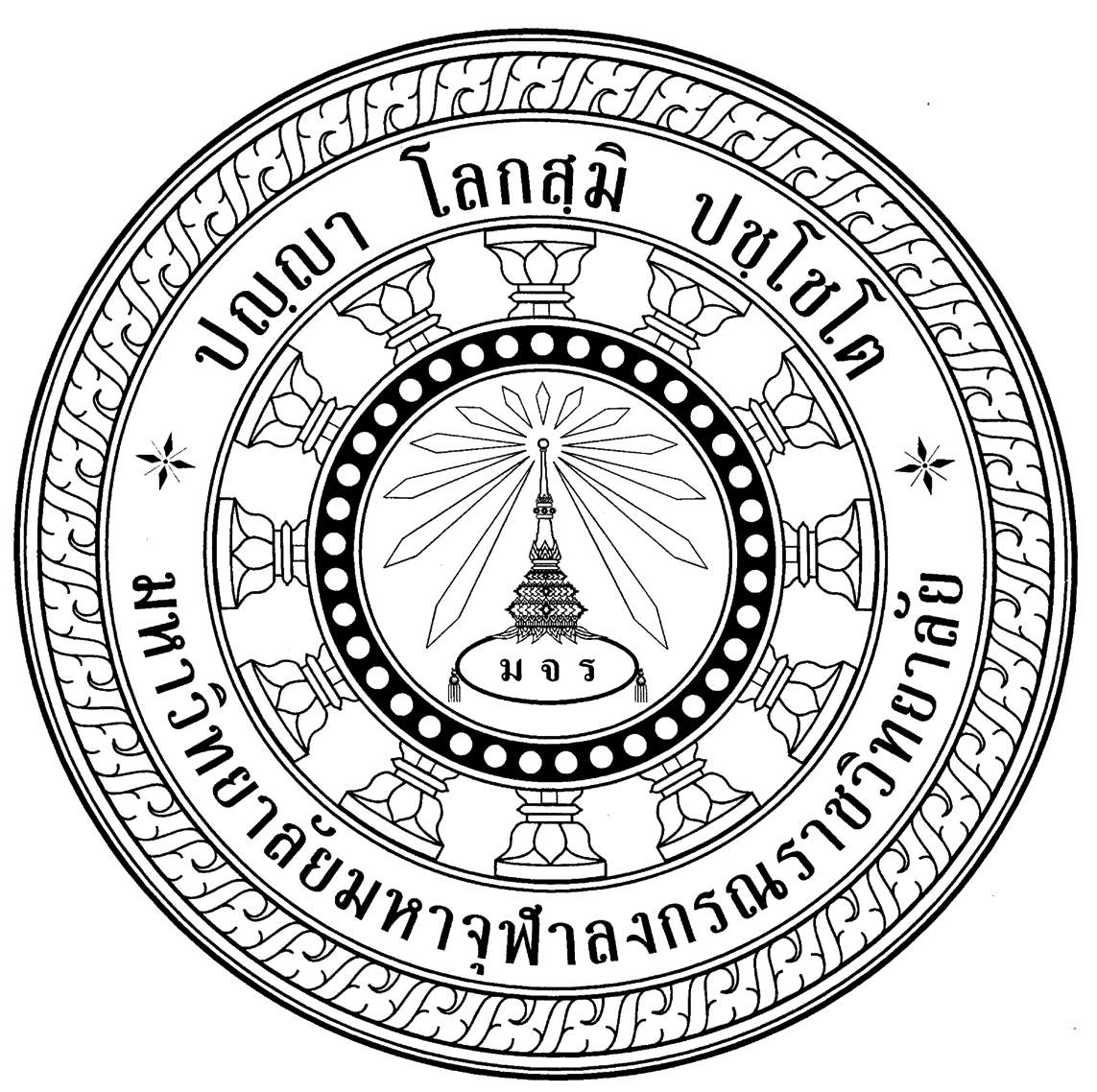 การพัฒนาการจัดการเรียนการสอนธรรมศึกษาในโรงเรียนมัธยมศึกษาของคณะสงฆ์จังหวัดประจวบคีรีขันธ์DEVELOPMENT OF DHAMMA EDUCATION TEACHING AND LEARNING IN SECONDARY SCHOOLS OF THE SANGHA IN PRACHUAP KHIRIKHAN PROVINCEพระครูขันตยาภิรักษ์ (บรรยง ปุญฺโณ)ดุษฎีนิพนธ์นี้เป็นส่วนหนึ่งของการศึกษา ตามหลักสูตรปริญญาพุทธศาสตรดุษฎีบัณฑิตสาขาวิชาการจัดการเชิงพุทธบัณฑิตวิทยาลัยมหาวิทยาลัยมหาจุฬาลงกรณราชวิทยาลัย
พุทธศักราช ๒๕๖๒การพัฒนาการจัดการเรียนการสอนธรรมศึกษาในโรงเรียนมัธยมศึกษาของคณะสงฆ์จังหวัดประจวบคีรีขันธ์พระครูขันตยาภิรักษ์ (บรรยง ปุญฺโณ)ดุษฎีนิพนธ์นี้เป็นส่วนหนึ่งของการศึกษา ตามหลักสูตรปริญญาพุทธศาสตรดุษฎีบัณฑิตสาขาวิชาการจัดการเชิงพุทธบัณฑิตวิทยาลัยมหาวิทยาลัยมหาจุฬาลงกรณราชวิทยาลัย
พุทธศักราช ๒๕๖๒(ลิขสิทธิ์เป็นของมหาวิทยาลัยมหาจุฬาลงกรณราชวิทยาลัย)Development of Dhamma Education Teaching and Learning in Secondary Schools of the Sangha in Prachuap Khirikhan ProvincePhrakhrukhanthayapirak (Banyong Puññano)A Dissertation Submitted in Partial Fulfillment of the Requirements for the Degree of Doctor of Philosophy (Buddhist Management) Graduate School Mahachulalongkornrajavidyalaya University
C.E. 2019 (Copyright by Mahachulalongkornrajavidyalaya University) บทคัดย่อการวิจัยฉบับนี้มีวัตถุประสงค์คือ ๑.เพื่อศึกษาสภาพทั่วไปในการจัดการเรียนการสอนธรรมศึกษาในโรงเรียนมัธยมศึกษาของคณะสงฆ์จังหวัดประจวบคีรีขันธ์๒.เพื่อศึกษากระบวนการการพัฒนาการจัดการเรียนการสอนธรรมศึกษาในโรงเรียนมัธยมศึกษาของคณะสงฆ์จังหวัดประจวบคีรีขันธ์และ๓.เพื่อนำเสนอการพัฒนาการจัดการเรียนการสอนธรรมศึกษาในโรงเรียนมัธยมศึกษาของคณะสงฆ์จังหวัดประจวบคีรีขันธ์	การวิจัยเป็นแบบผสานวิธี โดยใช้ระเบียบการวิจัยเชิงคุณภาพ ด้วยการวิเคราะห์เอกสาร การสัมภาษณ์เชิงลึกจากผู้ให้ข้อมูลสำคัญ ที่เป็น กลุ่มพระสังฆาธิการ กลุ่มผู้บริหารโรงเรียนมัธยมศึกษา ที่มีส่วนร่วมในการพัฒนาการจัดการเรียนการสอนธรรมศึกษาในโรงเรียนมัธยมศึกษาของคณะสงฆ์จังหวัดประจวบคีรีขันธ์จำนวน ๒๔ รูปหรือคน และการสนทนากลุ่มเฉพาะกับผู้เชี่ยวชาญจำนวน ๑๐ รูปหรือคน การวิเคราะห์ข้อมูลโดยใช้วิธีการวิเคราะห์เนื้อหาเชิงพรรณนาเรียบเรียงและจำแนกอย่างเป็นระบบ และโดยการวิเคราะห์ข้อมูลเชิงอรรถาธิบายและพรรณนาความ ผลการวิจัยเชิงปริมาณ (Quantitative Research) บุคลากรที่เกี่ยวข้องกับการพัฒนาการจัดการเรียนการสอนธรรมศึกษาในโรงเรียนมัธยมศึกษาของคณะสงฆ์จังหวัดประจวบคีรีขันธ์ จำนวน ๖,๕๘๑ รูป ผู้วิจัยได้ทำการสุ่มกลุ่มตัวอย่างโดยแจกแบบสอบถามจำนวน ๓๗๗ รูป และโดยใช้โปรแกรมประยุกต์เพื่อการวิจัยโดยใช้สถิติพรรณนาคือค่าความถี่ ค่าร้อยละ ค่าเฉลี่ย ค่าเบี่ยงเบนมาตรฐานผลการวิจัยพบว่า๑. สภาพทั่วไปในการพัฒนาการจัดการเรียนการสอนธรรมศึกษาในโรงเรียนมัธยมศึกษาของคณะสงฆ์จังหวัดประจวบคีรีขันธ์ พบว่า การจัดหลักสูตร มีการผลิตตำราหรือคู่มือประกอบการเรียน เพื่อการวางแผนการจัดการเรียนการสอนอย่างเป็นระบบตามโครงการสอนธรรมศึกษาชั้นตรี  โท เอก จัดหลักสูตรการเรียนการสอน สื่อการเรียนรู้ ใช้วัสดุในการนำเข้าสู่บทเรียน อธิบายเนื้อหา สรุปและทบทวนบทเรียนได้ วางแผนการใช้สื่อการสอน การจัดกิจกรรม ได้พัฒนาคุณธรรม สมาธิในการเรียน การปฏิบัติ กิจกรรมการเรียนการสอน สื่อเทคนิควิธีการจะช่วยให้ผู้เรียนมีส่วนร่วมในกิจกรรม ส่งเสริมความสัมพันธ์ระหว่างนักเรียนกับครู การทำให้เกิดความคิดสร้างสรรค์ การวัดผลและประเมินผล การประเมินคุณภาพ การสอบธรรมศึกษาแม่กองธรรมสนามหลวง การปรับปรุงพัฒนาทั้งผู้สอนและผู้เรียนครูและนักเรียนมีความคิดเห็นต่อการพัฒนาการจัดการเรียนการสอนธรรมศึกษาในโรงเรียนมัธยมศึกษาของคณะสงฆ์จังหวัดประจวบคีรีขันธ์ในภาพรวมอยู่ในระดับมาก มีค่าเฉลี่ย    (=๔.๒๕, S.D.= ๐.๓๙) และเมื่อพิจารณาเป็นรายด้าน พบว่า อยู่ในระดับมาก ได้แก่ ด้านการจัดหลักสูตรธรรมศึกษา (=๔.๔๒,S.D.= ๐.๕๗) และด้านสื่อการเรียนรู้ (=๔.๔๐, S.D.= ๐.๖๐)    ด้านการจัดกิจกรรม (= ๔.๑๓, S.D.= ๐.๔๘) และด้านการวัดผลและประเมินผล (=๔.๓๕,        S.D.= ๐.๕๑)๒. กระบวนการการพัฒนาการจัดการเรียนการสอนธรรมศึกษาในโรงเรียนมัธยมศึกษาของคณะสงฆ์จังหวัดประจวบคีรีขันธ์นั้น พบว่า คือ การจัดหลักสูตรองค์ประกอบที่สนับสนุนต่อการจัดการเรียนการสอนก็คือหนังสือ เนื้อหาต้องสร้างให้มีคุณธรรม ในการอบรมพัฒนาจิตใจ สื่อการเรียนรู้ หลักการใช้สื่อการเรียนการสอนให้หลักการในการใช้วัสดุอุปกรณ์ เลือกใช้วัสดุให้เหมาะสมกับจุดมุ่งหมาย เหมาะสมกับประสบการณ์ของเด็กมีเนื้อหาถูกต้อง การจัดกิจกรรมกิจกรรมการเรียนการสอนสอดคล้องกับการวัดและประเมินผลกิจกรรมการเรียนการสอนสอดคล้องกับจุดประสงค์การเรียน และ การวัดผลและประเมินผลการจัดการเป็นปัจจัยที่สนับสนุนต่อการจัดการเรียนการสอนพระปริยัติธรรม แผนกธรรม หมายถึง การดำเนินงานของผู้บริหารต้องรู้จักเลือกใช้วิธีการที่ดีเหมาะสมและประหยัดที่สุด ด้านคน เงิน วัสดุสิ่งของ และการจัดการ เพื่อให้เกิดประโยชน์สูงสุดต่อผู้เรียนและโรงเรียน ๓. การพัฒนาการจัดการเรียนการสอนธรรมศึกษาในโรงเรียนมัธยมศึกษาของคณะสงฆ์จังหวัดประจวบคีรีขันธ์ พบว่า การวางแผนหน่วยงานควรจะให้การสนับสนุนคณะสงฆ์ในการจัดการเรียนการสอนธรรมศึกษาอย่างต่อเนื่องการวางแผนการพัฒนาจัดเนื้อหาหลักสูตร สื่อการเรียนรู้ต้องมีการพัฒนาจัดสถานศึกษามีสื่อเทคโนโลยี และอุปกรณ์ที่ทันสมัยที่เหมาะสมและเอื้อต่อการเรียนรู้   อันจะเพิ่มพูนความรู้ความสามารถ ตลอดจนให้สื่อการเรียนรู้ ได้ตระหนักในคุณค่าของตนที่มีต่อองค์การ รวมถึงจัดสื่อ วัสดุ อุปกรณ์การสอนเพียงพอต่อจำนวนนักเรียน การจัดกิจกรรมการวางแผนการจัดกิจกรรมต้องมีการพัฒนา จัดกิจกรรมเพื่อส่งเสริมให้ดำรงชีวิตอย่างเกื้อกูลกับสิ่งแวดล้อม อาจารย์ส่งผลช่วยให้ปฏิบัติงานในความรับผิดชอบช่วยให้ครูอาจารย์ก้าวทันต่อการเจริญก้าวหน้าของโลกในยุค การวัดและประเมินผลการสนับสนุนปัจจัยที่ส่งเสริมการจัดการศึกษาของสถานศึกษา มีการส่งเสริมให้นักเรียนรู้จักคิด วิเคราะห์ปัญหาชีวิตการประเมินคุณภาพของสถานศึกษา Dissertation Title: 	Development of Dhamma Education Teaching and Learning in the Secondary Schools of Prachuap KhiriKhan ProvinceResearcher:		Phrakhrukhanthayapirak (Banyong Puññano)Degree:			Doctor of Buddhism (Buddhist Management)Dissertation Supervisory Committee:			Phramaha Sunan Sunanto, Assist.Prof. Dr., B.A. (Buddhist Management), M.A. (Buddhist Management), Ph.D. (Buddhist Mangement)			Phraudomsittinayok, Assist.Prof. Dr., B.A. (Buddhist Management), M.A. (Buddhisat Management) Ph.D. (Buddhist Management)Date of Graduation:  December 2, 2019Abstract	Objectives of this research were: 1. To study the general state of Development of Dhamma Education Teaching and Learning in the Secondary Schools of Prachuap KhiriKhan Province 2. To study the process of the Development of Dhamma Education Teaching and Learning in the Secondary Schools of Prachuap KhiriKhan Province, and 3. To present the development of Development of Dhamma Education Teaching and Learning in the Secondary Schools of Prachuap KhiriKhan Province	Methodology was the mixed methods: The quality ative method collected data from document and 24 key informants who were administrative monks, secondary schools administrators and participants in managing the Development of Dhamma Education Teaching and Learning in the Secondary Schools of Prachuap KhiriKhan Province and from 10 participants in focus group discussion who were experts. Data were analyzed by systematic content analysis and descriptive interpretation. The quantitative method collected data by questionnaires with the validity value at 0.938 from 377 samples out of 6,581 monks who were teachers and students and analyzed data by statistical program with descriptive statistics: frequency, percentage, mean and standard deviation. 	Findings from the research were as follows:	1, General conditions for the Development of Development of Dhamma Education Teaching and Learning in the Secondary Schools of Prachuap KhiriKhan Province was found that: The curriculum management;  there was production of textbooks and study manuals in order to plan the teaching and learning systematically in accordance with the Dhamma Studies Teaching Program for the third, second and the first grade levels for the long term learning plan. The teaching media; using teaching aids to lead into the lessons to explain the contents and to summarize the lesson with teaching media using plan. Learning activities; there was development of virtuous morality, learning meditation, learning and teaching activities, teaching media to encourage learning participation and teachers-students relations promotion to enhance creativities. Evaluation and Assessment; There was quality assurance and evaluation for both students and teachers and central examination Commission. Teachers’ and students’ opinions towards the development of Development of Dhamma Education Teaching and Learning in the Secondary Schools of Prachuap KhiriKhan Province by overall were at high level (=4.25 S.D.=0.39) and each aspect was also at high level. The highest level was the Dhamma studies curriculum management (=4.42, S.D.= 0.57), teaching media was at =4.40, S.D.=0.60, learning activities was at  =4.13, S.D.= 0.48, evaluation and assessment were at (=4.35, S.D.= 0.51.	 2. The process of development of Development of Dhamma Education Teaching and Learning in the Secondary Schools of Prachuap KhiriKhan Province by interviewing the key informants was divided into 4 categories: Curriculum development; the materials supporting teaching and learning were textbooks with the contents consisting of virtues for mental training. Learning and teaching media; there was method of using the teaching and learning media, media must be suitable for objectives, appropriate for students and must have the correct contents. Teaching and learning activities; the activities must coincide with evaluation and objectives of learning. Evaluation and Assessment; management is the factor supporting the Dhamma studies teaching and learning process. The management must choose the most appropriate and economical method to manage the operation, both personnel, money, materials and management for the most benefits of students and schools. 	3. The development of Development of Dhamma Education Teaching and Learning in the Secondary Schools of Prachuap KhiriKhan Province was that:  planning, the participatory agencies should support the Sangha for continuous Dharma education with plan to develop the curriculum. Teaching Media; there must be schools development with new technological media, modern equipment, appropriate for learning to enhance self values for organizational loyalty including enough media allocation for students. Learning activities; There must be activities development to promote harmonious living with environment, teachers development to up-keep with the world modernization. Evaluation and Assessment; evaluation by supervisory agency in the area is the factor supporting the educational management of educational institutions. It helps students to think and analyze the life problems. It is the good preparation for the evaluation from the Office of the Educational Standard.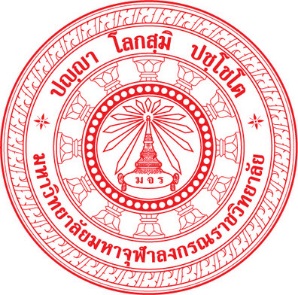 แบบสอบถามเพื่อการวิจัยมหาวิทยาลัยมหาจุฬาลงกรณราชวิทยาลัย สาขาการจัดการเชิงพุทธเรื่องการพัฒนาการจัดการเรียนการสอนธรรมศึกษาในโรงเรียนมัธยมศึกษาของคณะสงฆ์จังหวัดประจวบคีรีขันธ์ -----------------------------------------------------------------คำชี้แจง	แบบสอบถามเพื่อการวิจัยฉบับนี้มีวัตถุประสงค์เพื่อศึกษาเกี่ยวกับการพัฒนาการจัดการเรียนการสอนธรรมศึกษาในโรงเรียนมัธยมศึกษาของคณะสงฆ์จังหวัดประจวบคีรีขันธ์ โดยมุ่งเน้นศึกษาในเชิงวิชาการ จึงขอความอนุเคราะห์ได้โปรดกรอกแบบสอบถามทุกส่วน ทุกข้อความคิดเห็นที่แท้จริงของท่านเพื่อความถูกต้องในการวิเคราะห์และเป็นแนวทางในการนำไปใช้พัฒนาเป็นประโยชน์ในด้านการปกครองคณะสงฆ์ และการบริหารกิจการคณะสงฆ์ ทั้งยังสามารถเป็นแนวทางการแก้ปัญหา อุปสรรค และข้อเสนอแนะสามารถนำไปใช้สนองงานด้านการศึกษาคณะสงฆ์และการบริหารกิจการคณะสงฆ์ต่อไปข้อมูลที่ได้ จะแปลผลวิจัยในภาพรวม ผู้วิจัยจะเก็บข้อมูลของท่านอย่างเป็นความลับ และใช้ประโยชน์เฉพาะการวิจัยเท่านั้น ไม่มีผลกระทบต่อท่านหรือหน่วยงานของท่านแต่อย่างใด	แบบสอบถามนี้แบ่งเป็น ๓ ตอน คือ	ตอนที่ ๑ เป็นแบบสอบถามเกี่ยวกับสถานภาพส่วนบุคคลของผู้ตอบแบบสอบถาม	ตอนที่ ๒ เป็นแบบสอบถามเกี่ยวกับการพัฒนาการจัดการเรียนการสอนธรรมศึกษาในโรงเรียนมัธยมศึกษาของคณะสงฆ์จังหวัดประจวบคีรีขันธ์	ตอนที่ ๓ เป็นแบบสอบถามเกี่ยวกับปัญหา อุปสรรค และข้อเสนอแนะต่อการพัฒนาการจัดการเรียนการสอนธรรมศึกษาในโรงเรียนมัธยมศึกษาของคณะสงฆ์จังหวัดประจวบคีรีขันธ์	ผู้วิจัย หวังเป็นอย่างยิ่งว่า คงจะได้รับความเมตตาอนุเคราะห์จากท่านในการตอบแบบสอบถามในครั้งนี้เป็นอย่างดี จึงขอกราบขอบพระคุณมา ณ โอกาสนี้แบบสอบถามเพื่อการวิจัยเรื่องการพัฒนาการจัดการเรียนการสอนธรรมศึกษาในโรงเรียนมัธยมศึกษาของคณะสงฆ์ในจังหวัดประจวบคีรีขันธ์ตอนที่ ๑ สถานภาพทั่วไปของผู้ตอบแบบสอบถามคำชี้แจง โปรดเขียนเครื่องหมาย √ ลงใน  หน้าข้อความตามสภาพที่เป็นจริงที่เกี่ยวข้องกับผู้ตอบ	 แบบสอบถาม๑. สถานภาพ		□ ครู				□ นักเรียน๒. เพศ			□ ชาย				□ หญิง๓. อายุ			□ น้อยกว่า ๑๓ ปี		□ ๑๓–๑๕ ปี		□ ๑๖–๑๘ ปี			□ ๑๙–๒๑ ปี		□ ๒๑ ปีขึ้นไป๔. วุฒิทางการศึกษาสายสามัญ□ ต่ำกว่าปริญญาตรี□ ปริญญาตรี□ สูงกว่าปริญญาตรีตอนที่ ๒ การจัดการเรียนการสอนธรรมศึกษาในโรงเรียนมัธยมศึกษาของคณะสงฆ์  จังหวัดประจวบคีรีขันธ์คำชี้แจง โปรดทำเครื่องหมาย √ ในช่องที่ตรงกับระดับการพิจารณาคำถามของท่านมากที่สุด	๕ หมายถึง มีการปฏิบัติ อยู่ในระดับ มากที่สุด 	๔ หมายถึง มีการปฏิบัติ อยู่ในระดับ มาก 	๓ หมายถึง มีการปฏิบัติ อยู่ในระดับ ปานกลาง 	๒ หมายถึง มีการปฏิบัติ อยู่ในระดับ น้อย	๑ หมายถึง มีการปฏิบัติ อยู่ในระดับ น้อยที่สุดให้ผู้ตอบแบบสอบถาม แสดงความคิดเห็นเพิ่มเติมเกี่ยวกับ ปัญหา อุปสรรค และข้อเสนอแนะอื่นๆ เกี่ยวกับการพัฒนาการจัดการเรียนการสอนธรรมศึกษาในโรงเรียนมัธยมศึกษาของคณะสงฆ์จังหวัดประจวบคีรีขันธ์๑. ด้านการจัดหลักสูตรปัญหาและอุปสรรค...............................................................................................................................................................................................................................................................................................................................................................................................................................................................ข้อเสนอแนะ...........................................................................................................................................................................................................................................................................................................๒. ด้านสื่อการเรียนรู้ปัญหาและอุปสรรค.............................................................................................................................................................................................................................................................................................................................................................................................................................................................ข้อเสนอแนะ.......................................................................................................................................................................................................................................................................................................................................................................................................................................................................๓. ด้านการจัดกิจกรรมปัญหาและอุปสรรค.............................................................................................................................................................................................................................................................................................................................................................................................................................................................ข้อเสนอแนะ.....................................................................................................................................................................................................................................................................................................................................................................................................................................................................๔. ด้านการวัดผลและการประเมินผลปัญหาและอุปสรรค.............................................................................................................................................................................................................................................................................................................................................................................................................................................................ข้อเสนอแนะ.....................................................................................................................................................................................................................................................................................................................................................................................................................................................................ขอขอบคุณทุกท่านที่ตอบแบบสอบถามภาคผนวก จแบบสัมภาษณ์เพื่อการวิจัย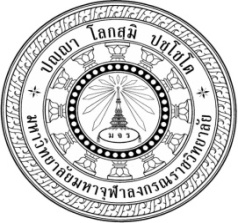 แบบสัมภาษณ์เรื่องการพัฒนาการจัดการเรียนการสอนธรรมศึกษาในโรงเรียนมัธยมศึกษาของคณะสงฆ์จังหวัดประจวบคีรีขันธ์***********************ส่วนที่ ๑	ข้อมูลทั่วไป	สัมภาษณ์....................................................................	ผู้สัมภาษณ์..................................................................	บันทึกข้อมูล จดบันทึก/บันทึกเสียง	วันสัมภาษณ์................................................................	สถานที่.......................................................................ส่วนที่ ๒	ข้อคำแบบสอบถาม๑.ท่านคิดว่าต้องจัดการวางแผนด้านการจัดหลักสูตรแบบไหนอย่างไร เพื่อให้พระสอนธรรมศึกษาในโรงเรียน นำไปเป็นแบบแผนในการเรียนสอนได้มีปัญหาและอุปสรรคในด้านนี้อย่างไรบ้างมีข้อเสนอแนะในด้านนี้อย่างไรบ้าง๒.ท่านคิดว่าจะระดมสมองหรือวิธีการการจัดทำหรือใช้สื่อของพระสอนธรรมศึกษาในโรงเรียน เพื่อนำมาใช้ในการเรียนการสอนอย่างไรบ้างมีปัญหาและอุปสรรคในด้านนี้อย่างไรบ้างมีข้อเสนอแนะในด้านนี้อย่างไรบ้าง๓.ท่านคิดว่าด้านการจัดกิจกรรมนี้ควรมีอะไรบ้าง ด้านไหนบ้าง ที่จะให้พระสอนธรรมศึกษาในโรงเรียนกับครูในโรงเรียนมัธยมศึกษานำไปใช้และดำเนินในการจัดการเรียนการสอนมีปัญหาและอุปสรรคในด้านนี้อย่างไรบ้างมีข้อเสนอแนะในด้านนี้อย่างไรบ้าง๔.ท่านคิดว่ามาตรฐานของการเรียนการสอนของพระสอนธรรมศึกษาโรงเรียนกับครูในโรงเรียนมัธยมศึกษา จะต้องมีขีดจำกัดหรือต้องพัฒนาไปอีกเพื่อให้ได้ผลที่ดีที่สุดของการจัดการเรียนการสอนมีปัญหาและอุปสรรคในด้านนี้อย่างไรบ้างมีข้อเสนอแนะในด้านนี้อย่างไรบ้างพระครูขันตยาภิรักษ์ (บรรยง ปุญฺโณ)นิสิตปริญญาเอก หลักสูตรพุทธศาสตรดุษฎีบัณฑิตคณะสังคมศาสตร์ สาขาภาควิชาการจัดการเชิงพุทธบัณฑิตวิทยาลัย มหาวิทยาลัยมหาจุฬาลงกรณราชวิทยาลัยปีการศึกษา ๒๕๖๒ชื่อดุษฎีนิพนธ์:การพัฒนาการจัดการเรียนการสอนธรรมศึกษาในโรงเรียนมัธยมศึกษาของคณะสงฆ์จังหวัดประจวบคีรีขันธ์ผู้วิจัย:พระครูขันตยาภิรักษ์ (บรรยง ปุญฺโณ)ปริญญา:พุทธศาสตรดุษฎีบัณฑิต (การจัดการเชิงพุทธ)คณะกรรมการผู้ควบคุมดุษฎีนิพนธ์คณะกรรมการผู้ควบคุมดุษฎีนิพนธ์คณะกรรมการผู้ควบคุมดุษฎีนิพนธ์:พระมหาสุนันท์ สุนนฺโท, ผศ.ดร. พธ.บ. (การจัดการเชิงพุทธ),พธ.ม. (การจัดการเชิงพุทธ), พธ.ด. (การจัดการเชิงพุทธ):พระอุดมสิทธินายก, ผศ.ดร. พธ.บ. (การจัดการเชิงพุทธ),พธ.ม. (การจัดการเชิงพุทธ), พธ.ด. (การจัดการเชิงพุทธ)วันที่สำเร็จการศึกษา:    ๒ ธันวาคม ๑๕๖๒ข้อที่การพัฒนาการจัดการเรียนการสอนธรรมศึกษาในโรงเรียนมัธยมศึกษาของคณะสงฆ์จังหวัดประจวบคีรีขันธ์ระดับความคิดเห็นระดับความคิดเห็นระดับความคิดเห็นระดับความคิดเห็นระดับความคิดเห็นข้อที่การพัฒนาการจัดการเรียนการสอนธรรมศึกษาในโรงเรียนมัธยมศึกษาของคณะสงฆ์จังหวัดประจวบคีรีขันธ์มากที่สุดมากปานกลางน้อยน้อยที่สุด๑. ด้านการจัดหลักสูตร๕๔๓๒๑๑จัดการประชุมคณะพระสอนธรรมศึกษาในโรงเรียน วางแผน การใช้หลักสูตรในการสอนในห้องเรียน๒จัดการประสานคณะพระสอนธรรมศึกษาในโรงเรียนและครูประจำวิชาสามัญในโรงเรียน จัดหลักสูตรการเรียน การสอนประจำปีการศึกษา๓จัดทำหลักสูตรเฉพาะปีและปรับให้เข้ากับสถานการณ์ในปัจจุบัน โดยอาศัยหลักสูตรส่วนกลางเป็นหลัก๔จัดการทอดผ้าป่าระดมทุน เพื่อการจัดทำเอกสารการเรียนการสอนประจำปีการศึกษานั้นๆ๕จัดพิมพ์แจกจ่ายหลักสูตรไปให้แก่ พระสอนธรรมศึกษาในโรงเรียนและโรงเรียนมัธยมศึกษาเพื่อใช้เป็นแนวทางในการสอน๖จัดประชุมประจำเทอม เพื่อพิจารณาหาข้อบกพร่องของหลักสูตร๗ติดตามผลการใช้หลักสูตรในการเรียนการสอนว่าต้องเพิ่มหรือปรับปรุงหัวข้อไหนขึ้นอีกบ้าง๘เก็บรวบรวมเอกสารไว้เป็นรูปแบบของปีต่อๆไปทำแบบไฟล์งานและรูปเล่ม๙แก้ไขข้อบกพร่องหรือปรับปรุงข้อเสนอแนะของพระสอนธรรมศึกษาในโรงเรียนและคณะครูในโรงเรียน เพื่อให้หลักสูตรสมบูรณ์ยิ่งขึ้น๑๐นำเอาข้อดี, ข้อเสีย, ข้อเสนอแนะ เพื่อนำไปปรับปรุงแล้วนำมาเป็นข้อดำเนินการต่อไปข้อที่การพัฒนาการจัดการเรียนการสอนธรรมศึกษาในโรงเรียนมัธยมศึกษาของคณะสงฆ์จังหวัดประจวบคีรีขันธ์ระดับความคิดเห็นระดับความคิดเห็นระดับความคิดเห็นระดับความคิดเห็นระดับความคิดเห็นข้อที่การพัฒนาการจัดการเรียนการสอนธรรมศึกษาในโรงเรียนมัธยมศึกษาของคณะสงฆ์จังหวัดประจวบคีรีขันธ์มากที่สุดมากปานกลางน้อยน้อยที่สุด๒.ด้านสื่อการเรียนรู้๕๔๓๒๑๑จัดสัมมนาการจัดทำสื่อ ณ สำนักงานเจ้าคณะจังหวัด เพื่อระดมความคิดของพระสอนธรรมศึกษาในโรงเรียน๒มีการแบ่งโซนการทำงานของพระสอนธรรมศึกษาในโรงเรียนตามอำเภอทุกอำเภอ เพื่อเสนอผลงานของการทำสื่อเพื่อนำมาใช้ในการเรียนการสอน๓ให้คณะพระสอนธรรมศึกษาในโรงเรียนและครูในโรงเรียนมัธยมเสนอภูมิปัญญาท้องถิ่น เพื่อนำมาผสมผสานกับหลักสูตร๔ตั้งคณะกรรมการตัดสินเพื่อเลือกสื่อมาใช้ดำเนินการในการเรียนการสอน๕พิจารณาสื่อเพื่อเก็บหรือนำไปปรับปรุง เพื่อใช้ในปีต่อไปหรือเทอมต่อไป๖จัดทำสื่อการเรียนการสอนที่ผ่านการสัมมนาและสื่อที่เป็นภูมิปัญญาท้องถิ่น เพื่อแจกจ่ายให้กับพระสอนธรรมศึกษาในโรงเรียนนำไปใช้๗ตั้งทีมงานตรวจสอบผลการนำสื่อไปใช้ว่าถูกต้องตามความต้องการหรือไม่หรือมีความไม่เหมาะสมประการใด๘จัดให้มีการสัมมนาในเทอมต่อมาเพื่อประเมินสื่อที่นำไปใช้ว่าปรับปรุงแก้ไขหรือเพิ่มเติมจุดไหน ๙นำข้อบกพร่องหรือความต้องการของการใช้สื่อของคณะครูพระสอนธรรมศึกษาสอนหนังสือในโรงเรียนมาปรับปรุงแก้ไขเพิ่มเติม๑๐เปิดรับฟังข้อเสนอแนะโดยการเปิดเพจหรือเว็บไซต์หรือไลน์กลุ่ม เพื่อนำมาดำเนินการให้ประสบผลสำเร็จ ให้มากที่สุดข้อที่การพัฒนาการจัดการเรียนการสอนธรรมศึกษาในโรงเรียนมัธยมศึกษาของคณะสงฆ์จังหวัดประจวบคีรีขันธ์ระดับความคิดเห็นระดับความคิดเห็นระดับความคิดเห็นระดับความคิดเห็นระดับความคิดเห็นข้อที่การพัฒนาการจัดการเรียนการสอนธรรมศึกษาในโรงเรียนมัธยมศึกษาของคณะสงฆ์จังหวัดประจวบคีรีขันธ์มากที่สุดมากปานกลางน้อยน้อยที่สุด๓. ด้านการจัดกิจกรรม๕๔๓๒๑๑จัดประชุมสัมมนาเรื่องการจัดกิจกรรมของการเรียนวิชาสามัญศึกษา(พระพุทธศาสนา)ระหว่างคณะพระสอนธรรมศึกษาในโรงเรียนกับครูในโรงเรียนมัธยมศึกษาทั้งหมด๒วางแผนจัดทำไลน์ (Line group) กลุ่มหรือกลุ่มเฟสบุ๊ค (Facebook Group) ให้มีการอัพโหลด (Upload) แผนภาพกิจกรรมของการเรียนการสอนขึ้นเพื่อประชาสัมพันธ์ให้พระสอนธรรมศึกษาในโรงเรียนทั่วทั้งจังหวัดให้ได้รับทราบ๓ให้ทางคณะครูของโรงเรียนจัดเตรียมสถานที่/วัสดุอุปกรณ์/วิธีการ/วัน เวลา ในการทำกิจกรรมของเทอมนั้นๆ๔หากกิจกรรมนั้นต้องการให้มีส่วนร่วมด้วย ต้องแจ้งผู้บริหาร/คณะครูของโรงเรียนมัธยมศึกษา/หน่วยราชการ/ผู้ปกครองนักเรียน ให้ได้รับทราบล่วงหน้า๕นำกิจกรรมหรือวิธีการที่ได้จากการสัมมนาจัดพิมพ์แจกจ่ายให้พระสอนธรรมศึกษาในโรงเรียนได้รับทราบกันโดยทั่วไป๖มีการประเมินผลการดำเนินการด้านใช้กิจกรรมที่พระสอนธรรมศึกษาในโรงเรียนนำไปดำเนินการว่ามีข้อบกพร่องหรือข้อแก้ไขอย่างไรให้นำมาพัฒนาวิธีการกันใหม่๗พร้อมทั้งสนับสนุนวิธีการที่ถูกต้องและสร้างเป็นมาตรฐานของกิจกรรมนั้นๆให้เป็นแม่แบบหรือแบบอย่างที่ดีแก่โรงเรียนตลอดไป๘เผยแผ่กิจกรรมการเรียนการสอนพร้อมทั้งเผยแพร่ภาพกิจกรรมออกทางโซเชียลเน็ทเวิร์ค เพื่อเป็นการประชาสัมพันธ์ในการทำงานรูปแบบนี้ต่อสาธารณชน๙จัดให้มีรางวัลแก่พระสอนธรรมศึกษาในโรงเรียนและโรงเรียนที่นำกิจกรรมไปใช้ได้อย่างมีประโยชน์และถูกต้องเพื่อเป็นแบบอย่างและเข้าหลักการที่ว่าต้องยกย่องคนที่ควรยกย่อง๑๐จัดการสัมมนาเรื่องกิจกรรมการเรียนการสอนทุกปีการศึกษาเพื่อให้เข้ากับเหตุการณ์บ้านเมืองที่เปลี่ยนแปลงไปอย่างรวดเร็วข้อที่การพัฒนาการจัดการเรียนการสอนธรรมศึกษาในโรงเรียนมัธยมศึกษาของคณะสงฆ์จังหวัดประจวบคีรีขันธ์ระดับความคิดเห็นระดับความคิดเห็นระดับความคิดเห็นระดับความคิดเห็นระดับความคิดเห็นข้อที่การพัฒนาการจัดการเรียนการสอนธรรมศึกษาในโรงเรียนมัธยมศึกษาของคณะสงฆ์จังหวัดประจวบคีรีขันธ์มากที่สุดมากปานกลางน้อยน้อยที่สุด๔. ด้านการวัดผลและการประเมินผล๕๔๓๒๑๑ประชุมพระสอนธรรมศึกษาในโรงเรียนและครูสอนในโรงเรียนมัธยมศึกษาที่เกี่ยวข้องกับวิชาพระพุทธศาสนา เพื่อกำหนดการวัดผลประเมินผลของพระสอนศีลธรรมในโรงเรียนในทุกๆด้านที่ดำเนินการ๒นำข้อดีและข้อด้อยของหลักสูตร การใช้สื่อ การจัดกิจกรรมของพระสอนธรรมศึกษาในโรงเรียนมาวิเคราะห์ว่าต้องแก้ไขหรือดำเนินการต่อไปอย่างไร๓จัดรางวัลเป็นประกาศนียบัตรหรือจัดงานโดยใช้ สพท. = สำนักงานเขตพื้นที่การศึกษาจังหวัดหรือหน่วยงานที่เกี่ยวข้องกับการศึกษา ประกาศและมอบรางวัลแก่สถานศึกษาและพระสอนศีลธรรมในโรงเรียน๔ปรับปรุงข้อผิดพลาดหรือแก้ไขปัญหาด้านอุปสรรคของการดำเนินการของพระสอนธรรมศึกษาในโรงเรียน ให้ดำเนินการต่อไปได้อย่างมีประสิทธิภาพ๕สนับสนุนเงินทุนโดยการระดมทุนจากทุกภาคส่วนเพื่อนำมาใช้ในกิจการนี้ให้ดียิ่งขึ้นไป๖ส่งข้อมูลการดำเนินการของพระสอนธรรมศึกษาในโรงเรียน ทั้งด้านจุดแข็ง จุดอ่อน อุปสรรค และโอกาสให้กับผู้บริหารรับทราบ๗จัดสัมมนารับฟังจากโรงเรียนมัธยมศึกซึ่งเป็นผู้รับผลประโยชน์โดยตรงที่นักจะต้องได้รับว่ามีความต้องการพัฒนาหรือแก้ไขจุดไหนของการดำเนินการทั้งด้านหลักสูตร การใช้สื่อและการจัดกิจกรรมของพระสอนธรรมศึกษาในโรงเรียนไหม๘นำข้อมูลทั้งหมดมาพิจารณาดำเนินการแก้ไขพัฒนาหรือดำเนินการอย่างต่อเนื่อง๙จัดทำช่องทางการสื่อสารทั้ง เวปไซท์(Website)/ไลน์กลุ่ม (Line group)/เฟสบุ๊คกลุ่ม(Facebook Group) เผยแพร่การดำเนินการของพระสอนธรรมศึกษาในโรงเรียน๑๐ดำเนินการให้สังคมเกิดความสันติสุขและยอมรับหลักการวิธีการของพระสอนธรรมศึกษาในโรงเรียนให้ได้เพื่อเป็นเป็นมาตรฐานต่อไป